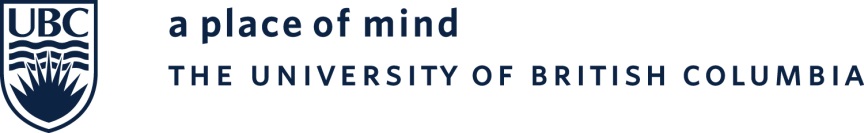 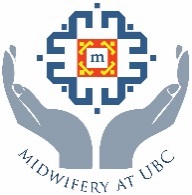 Call for Expressions of Interest in Teaching13 November 2019The UBC Midwifery Program is looking to build our pool of Clinical Faculty who are interested in teaching in the Undergraduate or Internationally Educated Midwives’ Bridging Programs.Teaching opportunities may include: Clinical skills teaching – discrete sessions supporting clinical skills acquisition, mainly in intensives (January, May & September). Sessions are typically 3 or 6 hours each, and topics vary in level from taking blood pressure to suturing. Teaching is under direction of the Course Lead.Certification course teaching – MESP, FHS, NRP and ACoRN. Must be a certified instructor in topic area. Courses are typically offered in January, May & September. OSCE examiner – OSCEs occur in October, December, January and April. Must have taken the OSCE examiner training through UBC Midwifery (or else declare interest in being trained).Lecturer – available to present discrete presentations on specific areas in which you have expertise. (*work may be done by distance)Course tutor - Duties may include: facilitating a CBL class of 6-8 students (one 3-hour class at a set time each week), class prep, marking assignments and final exam, facilitating student midterm and final evaluations, liaising with Course Lead about issues pertaining to student well-being and performance. (*work may be done by distance)  Midwives must be off call during any teaching hours. Preference will be given to applicants with the following qualifications: Clinical Faculty position  Master’s prepared Additional teaching qualifications such as MESP, FHS, NRP or ACoRN, OSCE examinerTo apply, please submit your CV and covering letter to Dr. Cecilia Jevitt at cecilia.jevitt@ubc.ca, describing your: specific teaching interests (as per above list of possible positions), teaching experience and any teaching-related qualifications, teaching certifications (i.e. MESP, NRP or FHS instructor or OSCE facilitator), andanticipated availability for teaching over the next two years.Expressions of Interest will be accepted on an ongoing basis. Early submissions are encouraged for courses starting January 3.